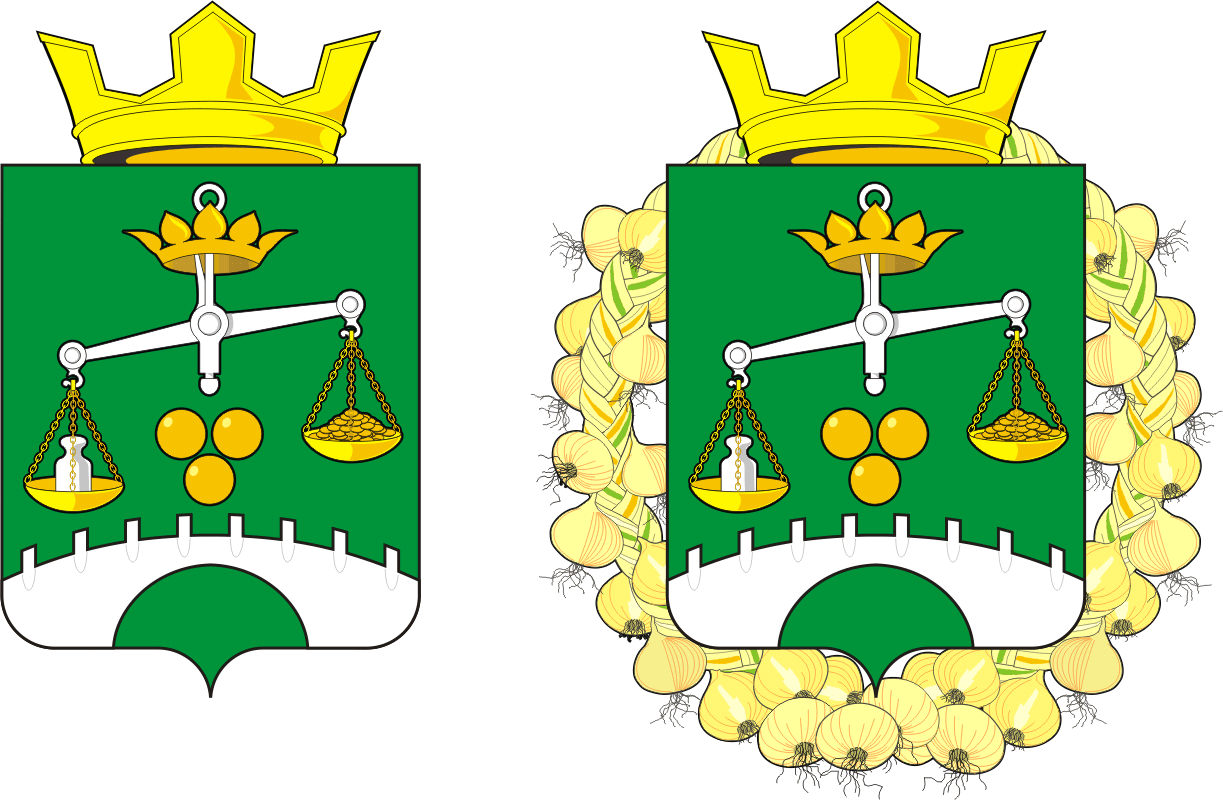 П О С Т А Н О В Л Е Н И ЕАДМИНИСТРАЦИИ   ПЕТРОВСКОГО  СЕЛЬСОВЕТА 20.01.2021                                                             № 4-п      В соответствии     с   Федеральным законом  от 06.10.2003 № 131-ФЗ              « Об общих принципах организации местного самоуправления в Российской Федерации,  Федеральным законом от  30.12.2004 N 210-ФЗ "Об  основах регулирования тарифов организаций коммунального комплекса", Постановлением Правительства РФ от 22.08.2005г N 553" Об утверждении Положения о взаимодействии органов государственной власти субъектов Российской Федерации, осуществляющих регулирование тарифов на товары и услуги организации коммунального комплекса, с органами местного самоуправления, осуществляющими регулирование тарифов и надбавок организаций коммунального комплекса» :1.  Утвердить Программу Комплексного развития систем коммунальной инфраструктуры муниципального образования Петровский сельсовет Саракташского района Оренбургской области на 2021-2025 годы (далее Программа), согласованную с руководителями предприятий, организаций, согласно приложению          2.  Бухгалтерии сельсовета при формировании бюджета на 2021-2025 годы и уточнении бюджета на 2021 год предусмотреть необходимые ассигнования на финансирование указанной Программы. Установить, что финансирование мероприятий Программы ежегодно подлежит уточнению с учетом возможностей районного, областного, федерального и консолидированного бюджетов.3.Постановление обнародовать на территории сельсовета и разместить на официальном сайте муниципального образования4. Контроль  за  исполнением   постановления оставляю за собойГлава сельсовета:                             А.А.БарсуковРазослано: прокурору района, администрации района  Утверждена Постановлением главыобразования Петровский  сельсовет Саракташского района Оренбургской области  От 20.01. 2021 № 4-пПрограммаКомплексного развития систем коммунальной инфраструктуры муниципального образования Петровский  сельсовет Саракташского района Оренбургской области до 2025 года                                   Оглавление Паспорт ПрограммыЦели ПрограммыВ целях обеспечения потребностей в жилищном и промышленном  развитии территории муниципального образования Петровский сельсовет Саракташского района Оренбургской области (далее по тексту  - муниципальное образование  Петровский сельсовет), повышение качества оказываемых потребителям услуг, улучшения экологической обстановки разработана Программа комплексного развития  систем коммунальной инфраструктуры муниципального образования васильевский сельсовет до 2025 года, которая является основой для подготовки инвестиционных программ организаций коммунального комплекса.Цель Программы  комплексного развития систем коммунальной  инфраструктуры  на территории муниципального образования Петровский сельсовет – обеспечение развития коммунальных систем и объектов в соответствии с потребностями жилищного и промышленного строительства, повышение качества оказываемых потребителям коммунальных услуг, улучшение экологической ситуации. Задачи Программы по совершенствованию и развитию коммунального комплекса муниципального образования Петровского сельсовета Основные задачи Программы:- инженерно-техническая оптимизация коммунальных систем на территории муниципального образования Петровский сельсовет- взаимосвязанное перспективное  планирование развития коммунальных систем;- повышение надежности систем и качества предоставляемых  коммунальных услуг;- обеспечение процессов энергосбережения и повышение энергоэффективности коммунальной инфраструктуры;- повышение инвестиционной  привлекательности коммунальной инфраструктуры;- обеспечение сбалансированности интересов  субъектов коммунальной инфраструктуры и потребителей  муниципального образования Петровский сельсовет.Краткая характеристика муниципального образования Петровский сельсоветКомплексная оценка территорииМуниципальное образование Петровский сельсовет  Саракташского района Оренбургской области (далее муниципальное образование Петровский сельсовет) – является сельским поселением, образованным в соответствии  с Законом Оренбургской области, объединяющим  общей территорией  два  сельских населенных пункта, в которых местное самоуправление осуществляется населением непосредственно  и через выборные  и иные  органы местного самоуправления.  Административным центром  Муниципального образования Петровский сельсовет является село Петровское.Наименования «Муниципальное образование  Петровский сельсовет Саракташского района Оренбургской области», «сельское поселение  Петровский сельсовет  Саракташского района Оренбургской области» и «Петровский сельсовет  Саракташского района Оренбургской области» равнозначны. Территорию сельсовета составляют исторически сложившиеся  земли  населенных пунктов, прилегающие к нему земли общего пользования,  территории  традиционного  природопользования населения сельского поселения, рекреационные земли, земли для развития  поселения,  независимо от форм собственности и целевого назначения находящиеся в пределах границ сельского поселения. Территория МО  Петровский сельсовет 15634га.В состав земель МО  входит  земель  населенных пунктов,  ОО «Тихий плёс», 370 га- земель  сельскохозяйственного назначения.На территории МО ведут деятельность  сельхозпредприятия: СПК «Петровский» ООО «Тихий плёс» ИП «Ольхавик» ИП «Иванов» ИП «Андреевские перепела» Сельхозпредприятия производят продукцию растениеводства (зерно, подсолнечник, корма) и животноводства (мясо, молоко).Промышленных предприятий на территории МО нет.Население поселений МО  занимается личным подсобным хозяйством, производя для личных нужд и розничной реализации  картофель, овощи, плодовые и ягодные, мясо, молоко, яйца. Существует тенденция  к снижению в  личных подсобных  хозяйствах  поголовья домашнего  скота и птицы.В состав территории сельсовета входят два сельских  населенных пункта: село Петровское, село Андреевка.  Границы территории сельсовета  установлены Законом Оренбургской области. В северной части  МО Петровский сельсовет граничит с  Н-Аскаровским сельсоветом. В западной части МО Петровский сельсовет граничит  с  Васильевским, Спасским сельсоветами, в южной части с Каировским  сельсоветом. В восточной части МО Петровский сельсовет граничит с Башкирской АССР. Граница на всем протяжении с этим сельсоветом идет в юго-западном  направлении вниз по реке  Большой Ик.  КлиматКлимат района умеренно–континентальный. Времена года выражены четко.  Среднегодовая температура по району изменяется от +4,3°С на севере до +4,7°С на юге. Самый холодный месяц года – январь, средняя температура воздуха – минус 18-30°С. Самый теплый – июль, среднемесячная температура около +30°С.Саракташский район относится к зоне с недостаточным и неустойчивым атмосферным парением, обилием солнечного освещения. Атмосферных осадков за год выпадает около 450_ , причем большая часть приходится на весенне - осенний период (около 75%). Снежный покров довольно устойчив, продолжительность его от 4-х до 5 и месяцев.На территории Саракташского района преобладают ветры: в западной части района – юго-западные, восточные, северные и северо-восточные;        в восточной половине района – западные, юго-западные, северные и северо-восточные.Анализ численности населения муниципального образования Петровский  сельсоветЧисленность постоянного населения  МО по данным переписи населения 2010 года составляет 1512 человека.По периодам года численность населения  изменяется  незначительно (в период летних каникул наблюдается увеличение до 10 %).Из постоянно проживающих на территории МО  приблизительно около 55 %  трудоспособного населения, подавляющее большинство которых работает в сельхозпредприятиях, а так же в бюджетных организациях. Безработицы практически нет.Динамика социально-экономического развития  МО Петровский сельсовет отрицательная. Отсутствие в МО современных  промышленных  предприятий, слабо развита культурно-спортивная материальная база МО  вынуждает  молодых людей после окончания школы  уезжать из сел МО в райцентр, г. Оренбург и другие города страны. Характеристика экономики муниципального образования Петровский  сельсоветПромышленностьНа территории МО  нет промышленных предприятий. Перспективы развития промышленности на территории  МО высокие.  В МО имеются залежи  кирпичной глины, песчано-гравийной смеси, известняков, гипса, бутового камня. Имеется хорошо развитая сеть автодорог с твердым покрытием. Во всех населенных  пунктах МО  имеются газопроводы, электроподстанции с электросетями, в  селах функционирует  водопроводы. Территория МО Петровский сельсовет    расположена в  от районного центра п.Саракташ, проходит  магистральный газопровод высокого давления.Сельское хозяйство Традиционным видом сельскохозяйственной деятельности  для МО Петровский   сельсовет  является  растениеводство и животноводство. Природно-климатические  условия МО способствуют  успешному развитию сельскохозяйственного производства. У функционирующих  на территории  МО  сельхозпредприятий  и фермерских хозяйств  большие перспективы и возможности. В растениеводстве вся пашня  используется полностью,  но уровень агротехники еще не высок.  Имеются большие ресурсы, улучшая агротехнику, внедряя новые севообороты, новые культуры, занимаясь на научной основе  семеноводством, значительно  повысить   урожайность   зерновых  и кормовых культур. Наличие дополнительного объема  водных ресурсов  дает возможность  заниматься  орошаемым  земледелием (картофелеводство, овощеводство, корма на поливе).В животноводстве также  имеются прекрасные  перспективы для улучшенного развития  как молочного, так и мясного  скотоводства, овцеводства и коневодства.Перспектива за  крупным по объему  производства сельхозпредприятием. У фермерских хозяйств, к сожалению, перспективы ничтожны.  Жилищно-коммунальное хозяйство муниципального образования Петровский  сельсовет5.1 Анализ состояния жилищного фонда 5.2 Мероприятия по развитию  жилищного фонда Увеличение жилищного фонда МО Петровский  сельсовет не ожидается,  в связи с отрицательной демографической динамикой. В селах МО имеется  достаточное количество земельных участков для индивидуального  жилищного  строительства.Ежегодный прирост жилого фонда по МО  ожидается в пределах 400-600 кв.м за счет индивидуальных  застройщиков.Основные мероприятия в первую очередь будут  направлены на:а) проведение капитального ремонта  водопровода- в с. Петровское;б) Капитальный и косметический ремонт  жилых домов за счет средств  домовладельцев (замена внутренней электропроводки, замена газовых форсунок на газовые котлы, косметический ремонт  кровель, фасадов, ограждений и другое);в) Строительство нового жилого фонда за счет средств индивидуальных  застройщиков и средств  сельхозпредприятия «СПК «Петровский»  5.3 Водоснабжение и водоотведение в МО Петровский сельсоветВ селе Петровское   водоснабжением население обеспечивается от существующих в  селе  водопроводных сетей имеющих артезианские скважины  и водонапорные башни.Водонапорные сети  также имеют  пожарные гидранты,  которые обеспечивают  заправку  пожарных машин водой.В селе Андреевка водопроводных сетей нет. Водоснабжением население обеспечивается индивидуальными скважинами  пробуренными домовладельцами в своих дворах.Обслуживание водопроводных сетей в селе Петровское  производит   – ООО «Коммунтеплосеть». Степень износа водопроводных сетей в  селе Петровское  составляет  от 60 % до 80 %.Общая протяженность водопроводных сетей  в МО составляет  в  селе Петровское.Дебит скважин на всех водопроводных сетях достаточно высокий  и полностью  обеспечивает  потребность населения, в питьевой воде и воде для бытовых нужд.Прогнозный расход воды на хозяйственно-питьевые нужды  ожидается по МО к 2020 году – 181 тыс. м.куб/год, в том числе по селам: Расходы воды для населения  приняты по среднесуточным  общероссийским нормам (что  не противоречит требованию СН4П 2.04.02-84) и составит по МО Петровский сельсовет  в сутки на одного человека.Расход воды для нужд ведения личного подсобного хозяйства  определен по следующим  усредненным нормам Водопроводные сети не оборудованы  системами (установками) по  обеззараживанию воды.В перспективе водопроводные сети необходимо  оснастить системами  по обеззараживанию  воды (хлорирование, УФ - облучение и другие методы)На территории МО нет сетей  водоотведения.   5.4 Теплоснабжение Теплоснабжение муниципальных объектов  общественного назначения  осуществляется  двумя способами:а) в бюджетных учреждениях оборудованы  автономные газовые котельные:в  с. Петровское – в  МОБУ «Петровская СОШ», МДОБУ «Петровский детский сад»,  СДК, Петровская амбулатория;в  с.  Андреевка – в сельском клубе, в ФАП; В  СПК  «Петровский»  в с. Петровское  газовая котельная для отопления  производственного объекта. Индивидуальные жилые дома  имеют  локальные источники теплоснабжения; газовое отопление – 91 %, на твердом топливе – 9%.В многоквартирных домах  в каждой квартире установлен автономный  газовый котел.В перспективе в целях  энергосбережения  и более  стабильного и надежного  теплоснабжения необходимо:          а) приобрести энергосберегающие лампочки;б) произвести замену трех газовых котлов, трех насосов в  котельной, ремонт наружной теплотрассы и внутренних теплосетей в  Петровском СДК, стоимость  работ 870 тыс.руб.в) Заменить газовый котел  и насос в котельной   МОБУ «Петровская СОШ», стоимость работ 250 тыс.руб.5.5 Электроснабжение Электроснабжение населенных пунктов МО Петровский сельсовет  осуществляется по ЛЭП ВЛ-10 кВт и ВЛ – 0,4 кВт  через 13  трансформаторных подстанций.Энергетические нагрузки жилищно-коммунального  сектора в МО Петровский сельсовет к 2020 году планируется  - 2,53 млн. кВт/час:Рост электропотребления  к 2020 году  обусловлен необходимостью создания  комфортных условий для  проживания населения и развития  жилищного сектора. Необходимо сделать капитальный ремонт линии электроснабжения с заменой опор в с.Андреевка5.6 Газоснабжение Газоснабжение населенных пунктов МО Петровский сельсовет  осуществляется  природным газом  от  действующего  газопровода  высокого давления  и газопроводов межпоселковых  низкого давления  по двухступенчатой по давлению системе распределения газа через ГРС в каждом селе. В перспективе необходимо газифицировать село Петровское  - 10 домовладений.  5.7. Утилизация твердых бытовых отходовВ МО Петровский сельсовет имеется два  полигона  для складирования ТБО, которые в настоящее время  находятся в удовлетворительном состоянии.В перспективе необходимо:а) произвести обвалку всех полигонов   ТБО;б) озеленение полигонов  ТБО;в) привести в порядок  подъездные  пути к полигонам ТБО;г) установка контейнеров для  набора ТБО в населенных пунктах МО.Основные цели и задачи Программы. Сроки и этапы реализации Программы. Целевые показатели развития  коммунальной инфраструктуры в МО Петровский  сельсоветНа основании анализа  существующего состояния  коммунальной  инфраструктуры  и перспектив  развития МО Петровский  сельсовет  определены следующие целевые  показатели развития коммунальной  инфраструктуры на период до 2020 года: Обеспечить полное удовлетворение перспективного  спроса на коммунальные ресурсы  в следующих объемах:Перечень предприятий, включенных  в Программу  развития систем  коммунальной инфраструктуры  на территории МО  Петровский  сельсоветВодоснабжение и водоотведение - ООО «Коммунтеплосеть»7.2 Электроснабжение- Саракташский РЭС ПО ЦЭС филиал ОАО «МРСК Волги» -«Оренбургэнерго»7.3 Газоснабжение- Саракташский КЭС  ОАО «Газпром газораспределение Оренбург»7.4 Утилизация ТБО-  СПК «Петровский»                 8. Перечень мероприятий Программы,  обеспечивающих  достижение целевых  показателейНа территории МО Петровский  сельсовет необходимо  выполнить следующие мероприятия  в области  развития  инженерной инфраструктуры:Водоснабжение. На период до 2025 года - Провести комплексный ремонт водопроводный  сетей в с.Петровское  (1 очередь). Стоимость работы 3000000 руб.;- ремонт  скважины с установкой ПЧВ -  стоимость работы 138000руб.- ремонт гидрантов в количестве 2 шт.- стоимость работ 80000руб.Водоотведение. На период до 2025 года - Прокладка напорного коллектора вдоль домов по улице Советской  протяженностью  и строительство центрального водоотводного сборника.Электроснабжение. На период до 2025  года- Проведение текущего ремонта  ЛЭП ВЛ-10кВт и ВЛ-0,4 кВт и подстанций. Теплоснабжение. На период до 2025 года. Теплоснабжение  потребителей МО Петровский сельсовет  намечается от  существующих  источников. Отопление индивидуальной жилой  застройки – посредством  индивидуальных  генераторов  тепла  на газовом  топливе. Программой предполагается:- Замена  трех газовых котлов и двух насосов  на импортные в котельной  СОШ с. Петровское, а также  котельной ремонт наружной  теплотрассы и внутренних и внутренних теплосетей в этой школе. Стоимость работ 870 тыс.,руб.- Замена    насоса на импортный  в Петровском СДК. Стоимость работ – 900 тысяч рублей.  Газоснабжение Газоснабжение вновь строящихся индивидуальных  жилых домов  в населенных  пунктах  МО  планируется от существующих  газопроводов низкого давления.Реализация проекта организации  дорожного движения в МО  Петровский  сельсовет.Реализация проекта  предусматривает установку  дорожных знаков в количестве 120 штук на  улицах сел, нанесение разметов, устройство ограждений и т.д. Стоимость работ 360-400 тысяч рублей.- Строительство автодороги протяженностью  от автодороги Саракташ- Андреевка к  селу  Андреевка. Стоимость работ- 1,2 млн. рублей. строительство дорог в с.Петровское- 3км, стоимость -2000000 руб.Ресурсное обеспечение, источники              финансирования  Программы.В рамках  Программы предусматривается финансирование мероприятий  по комплексному развитию  коммунальной инфраструктуры  с привлечением средств  областного бюджета, местного бюджета поселения  и коммунальных  предприятий  района.Объемы  финансирования Программы  приведены в Приложении 1. Механизм реализации мероприятий ПрограммыИнвестиционная программа организации коммунального комплекса разрабатывается на основании условий  технического задания, утверждаемого МО Петровский  сельсовет  и разрабатываемого в соответствии с Программой.Подготовленный проект инвестиционной программы  и расчет  необходимых  для ее реализации  финансовых потребностей предоставляются  организацией коммунального комплекса в администрацию  района. Финансовые потребности организаций коммунального комплекса, которые необходимы для реализации их инвестиционных программ, обеспечиваются  за счет средств, поступающих  от реализации товаров (оказание услуг) указанных организаций, за счет установленных  надбавок к ценам (тарифам) для потребителей  муниципального образования , а также за счет платы за подключение к сетям инженерно-технического обеспечения. Администрация МО Петровский  сельсовет проводит проверку  соответствия проекта инвестиционной программы условиям утвержденного технического задания на ее формирование.Дальнейшая работа по проверке инвестиционных программ, расчета  соответствия  финансовых потребностей Программы, а также утверждение предлагаемой надбавки  к ценам (тарифам) для потребителей и тарифа на подключение к системе коммунальной инфраструктуры  производится Департаментом области по ценам и регулированию тарифов.Управление реализацией программы и контроль ее выполнения.Администрация МО Петровский  сельсовет   обеспечивает реализацию Программы, в том числе:- планирование, выполнение организационных мероприятий Программы;- осуществление методических, технических и информационных мероприятий.Исполнители Программы (организации коммунального  комплекса района, бюджетные  учреждения, проектные, подрядные и иные организации) осуществляют реализацию мероприятий Программы. Администрация МО Петровский  сельсовет координирует работу исполнителей, несет ответственность  за достижение целей Программы, в установленном  порядке обеспечивает предоставление информации о ходе реализации Программы. Для осуществления финансового, статистического, информационного анализа она  имеет право запрашивать  любую информацию в рамках осуществления своих полномочий  у всех  участников Программы. Мониторинг и контроль за реализацией программы осуществляет администрация МО  Петровский  сельсовет. Организация управления и контроль  являются важнейшими элементами выполнения Программы. Ожидаемые результаты реализации  программыМодернизация и обновление коммунальной  инфраструктуры  МО  Петровский  сельсовет, снижение эксплуатационных затрат, устранение причин возникновения аварийных ситуаций, угрожающих жизнедеятельности человека, улучшение экологического состояния окружающей среды. Об утверждении Программы Комплексного развития систем коммунальной инфраструктуры муниципального образования Петровский сельсовет Саракташского района Оренбургской области на 2021- 2025 годыПаспорт программы…………………………………………………………………………….3Цели Программы………………………………………………………………………..5Задачи Программы по совершенствованию и развитию коммунального комплекса муниципального образования  Петровский сельсовет…………………5Краткая характеристика муниципального образования Петровский сельсовет…6Комплексная оценка территории…………………………………………………6Климат………………………………………………………………………………8Анализ численности населения муниципального образования  Петровский  сельсовет……………………………………………………………………………8Характеристика экономики муниципального образования  Петровский сельсовет………………………………………………………………………………..9Промышленность………………………………………………………………….9Сельское хозяйство……………………………………………………………….9Жилищно-коммунальное хозяйство муниципального образования васильевский сельсовет……………………………………………………………………………….10Анализ состояния жилищного фонда  …………………………………………...10Мероприятия по развитию жилищного фонда………………………………….11Водоснабжение и водоотведение в МО  Петровский сельсовет ……………..11Теплоснабжение……………………………………………………………………13Электроснабжение…………………………………………………………………14Газоснабжение……………………………………………………………………..15Утилизация твердых бытовых отходов…………………………………………..15Основные цели и задачи Программы. Сроки и этапы реализации Программы. Целевые показатели развития коммунальной инфраструктуры…………………….15Перечень предприятий, включенных в Программу развития систем коммунальной инфраструктуры на территории МО  Петровский сельсовет……..16Водоснабжение и водоотведение………………………………………………..16Электроснабжение…………………………………………………………………16Газоснабжение……………………………………………………………………..16Утилизация ТБО……………………………………………………………………16Перечень мероприятий  Программы, обеспечивающих  достижение целевых показателей………..……………………………………………………………………16Водоснабжение. На период до 2025года……………………………………….17Водоотведение. На период до 2025 года ………………………………………..17Электроснабжение. На период до 2025 года …………………………………….17Теплоснабжение. На период до 2025 года …………………………………..17Газоснабжение…...…………………………………………………………………18Реализация проекта организации дорожного движения в МО Петровский сельсовет………………………………………………………………………………..18Ресурсное обеспечение, источники финансирования Программы………………….18Механизм реализации мероприятий Программы…………………………………….19Управление реализацией Программы и контроль ее выполнения…………………..19Ожидаемые результаты реализации программы……………………………………..20Наименование Программы  Программа комплексного развития систем коммунальной инфраструктуры  муниципального образования Петровский сельсовет Саракташского района Оренбургской области Дата принятия решения о разработке Программы Постановление главы местной администрации муниципального образования  Петровский  сельсовет  от «___»______20__г № ___ «О разработке Программы комплексного развития  систем  коммунальной инфраструктуры муниципального образования  Петровский сельсовет Саракташского района Оренбургской области  до 2025 года»Заказчик Программы Местная администрации муниципального образования Петровский  сельсовет  Саракташского района Оренбургской области Разработчик Программы Сектор социально-экономического развития и ЖКХ местной администрации  муниципального образования  Петровский сельсовет Саракташского района Оренбургской области Исполнители Программы Местная администрация Муниципального образования  Петровский  сельсовет, организации )предприятия, учреждения) коммунального комплекса (по согласованию)Цель Программы Обеспечение развития коммунальных систем  и объектов  в соответствии  с потребностями  жилищного и промышленного строительства, повышение качества  оказываемых  потребителями  коммунальных услуг, улучшение экологической  ситуации.Задачи ПрограммыОсновными задачами Программы являются:-инженерно-техническая оптимизация коммунальных систем на территории муниципального образования  Петровского сельсовета Саракташского района Оренбургской области; - взаимосвязанное перспективное планирование развития коммунальных систем;- повышение надежности систем  и качества предоставляемых коммунальных услуг;- обеспечение процессов энергосбережения и повышение энергоэффективности коммунальной инфраструктуры; - Повышение инвестиционной привлекательности  коммунальной инфраструктуры;- обеспечение сбалансированности интересов. субъектов коммунальной инфраструктуры и потребителей муниципального образования  Петровский сельсовет Сроки и этапы реализации ПрограммыПериод реализации Программы до 2025года.Этап осуществления Программы: 221-2025 гг.Нормативно-правовая база- Федеральный закон от 06.10.2003 № 131 –ФЗ «Об общих принципах организации местного самоуправления в Российской Федерации»;- Федеральный закон  от 30.12.2004 № 210-ФЗ «Об основах регулирования тарифов организаций коммунального комплекса»;- Федеральный закон от 21.07.2007г. № 185-ФЗ «О Фонде содействия реформированию жилищно-коммунального хозяйства» (далее ФЗ-185);- Постановление Правительства РФ от 22.08.2005 г. № 533 «Об утверждении Положения о взаимодействии органов государственной власти субъектов Российской Федерации, осуществляющих регулирование тарифов на товары и услуги организации коммунального комплекса, с органами местного самоуправления , осуществляющими регулирование  тарифов и надбавок организаций  коммунального комплекса»;- Градостроительный комплекс Российской Федерации;- Генеральный план муниципального образования Петровский  сельсовет - Устав муниципального образования  Петровский  сельсовет.Система организации контроля за исполнением ПрограммыПрограммы реализуется на всей территории  муниципального образования Петровский  сельсовет Саракташского района Оренбургской области . Координатором Программы является сектор социально-экономического развития  и ЖКХ местной администрации Муниципального образования Петровский сельсовет .Для оценки эффективности реализации программы администрацией муниципального образования васильевский сельсовет  проводится ежегодный мониторинг выполнения экономических и иных показателей инвестиционных программ организаций коммунального комплекса.Контроль за исполнением Программы осуществляют Совет депутатов  муниципального образования  и местная администрация муниципального образования Петровский сельсовет в пределах  своих полномочий в соответствии  с законодательством.Всего жилых домов Из нихИз нихИз нихСобственностьСобственностьГазифицировано квартир Центральные источники жизнеобеспечение Центральные источники жизнеобеспечение Аварийные дома Время постройки домовВремя постройки домовВремя постройки домовВремя постройки домовПроцент износа домов Процент износа домов Процент износа домов Процент износа домов Подлежат капитальному ремонту многоквартирные домаПодлежат капитальному ремонту многоквартирные домаПодлежат капитальному ремонту многоквартирные домаВсего жилых домов Одно-двух квартирныхмногоквартирныхКоличество этажеймуниципальнаяЧастное и иное Газифицировано квартир Водоснабжение Водоотведение Аварийные дома 1921-1945 гг1946-1970 гг1970-1995 ггПосле От 0 до 30 %От 30 % до 65 %От 66 % до 70 % Выше 70 %29212022г202349849712нет4984468нетнетнет1032749427113601172233Виды скота Норма потребления литров в сутки на 1 головуКРС70Лошади80Свиньи 40Овцы и козы 20Птицы 1Наименование 2022год2024 годВодоснабжение тыс. м.куб150181Водоснабжение тыс. м.куб-3,8Электроснабжение  млн. кВт/час2,532,85Теплоснабжение тыс. Гкал3,373,4Газоснабжение млн. м.куб4,34,8Утилизация ТБО, тыс. м.куб0,60,85